TRẮC NGHIỆM (50 câu, 0.12 điểm/câu, 6 điểm)	A firm has market power if it canWhich of the following is not a characteristic of a competitive market?Which of the following is a characteristic of a competitive market?A market is competitive ifIf a competitive firm is currently producing a level of output at which marginal revenue exceeds marginal cost, thenA competitive firmSuppose that the DeBeers company faces very little competition from other firms in the wholesale diamond market. Why isn’t the price of wholesale diamonds $10,000 per carat?Which of the following is not a characteristic of a monopoly?Which of the following are necessary characteristics of a monopoly?Which of the following statements is (are) true of a monopoly?A monopolist faces aA monopolistically competitive market has characteristics that are similar toWhich of the following is true about a monopolistically competitive firm?Monopolistic competition is a type ofSome firms have an incentive to advertise because they sell aAn oligopolyAn oligopoly is a market in whichGame theory is important for understanding which of the following market types?Because oligopoly markets have only a few sellers, the actions of any one sellerWhich of the following examples illustrates an oligopoly market?When firms are faced with making strategic choices to maximize profit, economists typically useA law that encourages market competition by prohibiting firms from gaining or exercising excessive market power isAntitrust laws in general are used toWhich of the following statistics is usually regarded as the best single measure of a society’s economic well-being?GDP is defined as theIn order to include many different goods and services in an aggregate measure, GDP is computed using, primarily,Farmer produces oranges and sells them to Fresh Juice, which makes orange juice. The oranges produced by the farmer are calledTom is an organic gardener.  For several years, he produced only for his own consumption, but this year he has sold his vegetables at a farmer’s market.  The vegetables Tom producesGDP is equal toHousehold spending on education is included inWhat word do economists use to refer to the purchase of goods that will be used in the future to produce more goods and services?Which of the following is included in the investment component of GDP?Changes in real GDP reflectThe consumer price index is used toWhen the consumer price index rises, the typical familyThe term inflation is used to describe a situation in whichWhich of the following is included in the investment component of GDP?The inflation rate is defined as theThe economy's inflation rate is theWhat basket of goods and services is used to construct the CPI?The deviation of unemployment from its natural rate is calledThe labor force equals theWho is included in the labor force by the Bureau of Labor Statistics?The labor-force participation rate tells us the fraction of the population thatWhich of the following is the correct formula for calculating the labor force participation rate?The quantity theory of moneyTo explain the long-run determinants of the price level and the inflation rate, most economists today rely on theWhen the price level rises, the number of dollars needed to buy a representative basket of goodsAs the price level decreases, the value of moneyTRƯỜNG ĐẠI HỌC VĂN LANGTRƯỜNG ĐẠI HỌC VĂN LANGĐỀ THI KẾT THÚC HỌC PHẦNĐỀ THI KẾT THÚC HỌC PHẦNĐỀ THI KẾT THÚC HỌC PHẦNĐỀ THI KẾT THÚC HỌC PHẦNKHOA QUẢN TRỊ KINH DOANHKHOA QUẢN TRỊ KINH DOANHKHOA QUẢN TRỊ KINH DOANHHọc kỳ: 1Năm học:2021 – 2022Mã học phần:    211_7KT0010                                                          Tên học phần: Kinh tế học Mã học phần:    211_7KT0010                                                          Tên học phần: Kinh tế học Mã học phần:    211_7KT0010                                                          Tên học phần: Kinh tế học Mã học phần:    211_7KT0010                                                          Tên học phần: Kinh tế học Mã học phần:    211_7KT0010                                                          Tên học phần: Kinh tế học Mã học phần:    211_7KT0010                                                          Tên học phần: Kinh tế học Mã nhóm lớp HP:211_7KT0010_01                                                    211_7KT0010_01                                                    211_7KT0010_01                                                    211_7KT0010_01                                                    211_7KT0010_01                                                    Đề thi lần 02Thời gian làm bài: 90 (phút)Hình thức thi:Trắc nghiệm kết hợp tự luậnTrắc nghiệm kết hợp tự luậnTrắc nghiệm kết hợp tự luậnTrắc nghiệm kết hợp tự luậnTrắc nghiệm kết hợp tự luậnCách thức nộp bài phần tự luận (Giảng viên ghi rõ): - SV gõ trực tiếp trên khung trả lời của hệ thống thi;- Upload file bài làm (word, excel, pdf…);- Upload hình ảnh bài làm (chỉ những trường hợp vẽ biểu đồ, công thức tính toán đặc biệt).Đề thi:Cách thức nộp bài phần tự luận (Giảng viên ghi rõ): - SV gõ trực tiếp trên khung trả lời của hệ thống thi;- Upload file bài làm (word, excel, pdf…);- Upload hình ảnh bài làm (chỉ những trường hợp vẽ biểu đồ, công thức tính toán đặc biệt).Đề thi:Cách thức nộp bài phần tự luận (Giảng viên ghi rõ): - SV gõ trực tiếp trên khung trả lời của hệ thống thi;- Upload file bài làm (word, excel, pdf…);- Upload hình ảnh bài làm (chỉ những trường hợp vẽ biểu đồ, công thức tính toán đặc biệt).Đề thi:Cách thức nộp bài phần tự luận (Giảng viên ghi rõ): - SV gõ trực tiếp trên khung trả lời của hệ thống thi;- Upload file bài làm (word, excel, pdf…);- Upload hình ảnh bài làm (chỉ những trường hợp vẽ biểu đồ, công thức tính toán đặc biệt).Đề thi:Cách thức nộp bài phần tự luận (Giảng viên ghi rõ): - SV gõ trực tiếp trên khung trả lời của hệ thống thi;- Upload file bài làm (word, excel, pdf…);- Upload hình ảnh bài làm (chỉ những trường hợp vẽ biểu đồ, công thức tính toán đặc biệt).Đề thi:Cách thức nộp bài phần tự luận (Giảng viên ghi rõ): - SV gõ trực tiếp trên khung trả lời của hệ thống thi;- Upload file bài làm (word, excel, pdf…);- Upload hình ảnh bài làm (chỉ những trường hợp vẽ biểu đồ, công thức tính toán đặc biệt).Đề thi:A. maximize profits.B. minimize costs.C. influence the market price of the good it sells. D. hire as many workers as it needs at the prevailing wage rate.ANSWER: CA. Buyers and sellers are price takers.B. Each firm sells a virtually identical product.C. Entry is limited. D. Each firm chooses an output level that maximizes profits.ANSWER: CA. There are many buyers but few sellers.B. Many firms have market power because they own patents.C. Buyers and sellers are price takers. D. Firms sell differentiated products.ANSWER: C       (i)firms have the flexibility to price their own product.       (ii)each buyer is small compared to the market.       (iii)each seller is small compared to the market.A. (i) and (ii) onlyB. (i) and (iii) onlyC. (ii) and (iii) only D. (i), (ii), and (iii)ANSWER: CA. a one-unit increase in output will increase the firm's profit. B. a one-unit decrease in output will increase the firm's profit.C. total revenue exceeds total cost.D. total cost exceeds total revenue.ANSWER: AA. and a monopolist are price takers. B. and a monopolist are price makers.C. is a price taker, whereas a monopolist is a price maker.D. is a price maker, whereas a monopolist is a price taker.ANSWER: CA. because the government would not allow such a high priceB. because stockholders would not allow such a high priceC. because the company would sell so few diamonds that it would earn higher profits by selling at a lower price D. All of the above are correct.ANSWER: CA. the seller has market powerB. one sellerC. free entry and exit D. a product without close substitutesANSWER: C       (i)The firm is the sole seller of its product.       (ii)The firm's product does not have close substitutes.       (iii)The firm generates a large economic profit.       (iv)The firm is located in a small geographic market.A. (i) and (ii) only B. (i) and (iii) onlyC. (i), (ii), and (iii) onlyD. (i), (ii), (iii), and (iv)ANSWER: A       (i)A monopoly has the ability to set the price of its product at whatever level it desires.       (ii)A monopoly's total revenue will always increase when it increases the price of its product.       (iii)The more a monopoly increases output, the higher the profits.A. (i) onlyB. (ii) onlyC. (i) and (ii) onlyD. (ii) and (iii) onlyANSWER: AA. horizontal demand curve.B. vertical demand curve.C. downward-sloping demand curve. D. U-shaped demand curve.ANSWER: CA. a monopoly only.B. a competitive firm only.C. both a monopoly and a competitive firm. D. neither a monopoly nor a competitive firm.ANSWER: CA. ​It can earn an economic profit in the short run, but not the long run. B. ​It can earn an economic profit in the short run and the long runC. ​It can earn an economic profit in the long run, but not the short runD. ​It cannot earn an economic profit in either the short or long runANSWER: AA. oligopoly.B. market structure. C. price discrimination.D. advertising strategy.ANSWER: BA. homogeneous product and charge a price equal to marginal cost.B. homogeneous product and charge a price above marginal cost.C. differentiated product and charge a price equal to marginal cost.D. differentiated product and charge a price above marginal cost. ANSWER: DA. has a concentration ratio of less than 50 percent.B. is a price taker.C. is a type of imperfectly competitive market. D. has many firms rather than just one firm or a few firms.ANSWER: CA. there are only a few sellers, each offering a product similar or identical to the products offered by other firms in the market. B. firms are price takers.C. the actions of one seller in the market have no impact on the other sellers' profits.D. there are many price-taking firms, each offering a product similar or identical to the products offered by other firms in the market.ANSWER: AA. perfectly competitive and oligopolistic marketsB. perfectly competitive markets but not oligopolistic marketsC. oligoplistic but not perfectly competitive markets D. neither oligopolistic nor perfectly competitive markets.ANSWER: CA. do not affect other sellers in the market.B. can have a large impact on the profits of other sellers in the market.C. will affect how other firms behave in the market.D. Both b and c are correct. ANSWER: DA. a farmers’ market with many individuals selling sweet corn and tomatoesB. a city whose electrical service is provided by one electric co-operativeC. a city with two firms who are licensed to sell school uniforms for the local schools D. a city with many independently-owned hair styling salonsANSWER: CA. the theory of monopoly to model their behavior.B. the theory of aggressive competition to model their behavior.C. game theory to model their behavior.D. cartel theory to model their behavior.ANSWER: CA. a patent.B. impossible to enforce.C. an antitrust law. D. an externality law.ANSWER: CA. prevent oligopolists from acting in ways that make markets less competitive. B. encourage oligopolists to pursue cooperative-interest at the expense of self-interest.C. encourage frivolous lawsuits among competitive firms.D. encourage all firms to cut production levels and cut prices.ANSWER: AA. the unemployment rateB. the inflation rateC. gross domestic product D. the trade deficitANSWER: CA. value of all goods and services produced within a country in a given period of time.B. value of all goods and services produced by the citizens of a country, regardless of where they are living, in a given period of time.C. value of all final goods and services produced within a country in a given period of time. D. value of all final goods and services produced by the citizens of a country, regardless of where they are living, in a given period of time.ANSWER: CA. values of goods and services based on surveys of consumers.B. market prices. C. quantities purchased by a typical urban household.D. profits from producing goods and services.ANSWER: BA. inventory goods.B. transitory goods.C. final goods.D. intermediate goods.ANSWER: DA. ​are not included in GDP, not for this year nor for previous years.B. ​are included in GDP for this year, but prior to this year the value of his vegetables was not included in GDP. C. ​would be included in GDP only if the vegetables were registered with the Department of Agriculture.D. ​are not part of GDP, since vegetables are not a good included in GDP.ANSWER: BA. the market value of all final goods and services produced within a country in a given period of time.B. Y.C. C + I + G + NX.D. All of the above are correct.ANSWER: DA. consumption, although it might be argued that it would fit better in investment. B. investment, although it might be argued that it would fit better in consumption.C. government spending, based on the fact that most higher-education students attend publicly-supported colleges and universities.D. None of the above is correct; in general, household spending on services is not included in any component of GDP.ANSWER: AA. capitalB. consumptionC. Investment D. CostsANSWER: CA. households’ purchases of newly constructed homesB. net additions to firms’ inventoriesC. firms’ purchases of capital equipmentD. All of the above are correct. ANSWER: DA. only changes in prices.B. only changes in the amounts being produced. C. both changes in prices and changes in the amounts being produced.D. neither changes in prices nor changes in the amounts being produced.ANSWER: BA. monitor changes in the level of wholesale prices in the economy.B. monitor changes in the cost of living over time. C. monitor changes in the level of real GDP over time.D. monitor changes in the stock market.ANSWER: BA. has to spend more dollars to maintain the same standard of living. B. can spend fewer dollars to maintain the same standard of living.C. finds that its standard of living is not affected.D. can offset the effects of rising prices by saving more.ANSWER: AA. the overall level of prices in the economy is increasing.B. incomes in the economy are increasing.C. stock-market prices are rising.D. the economy is growing rapidly.ANSWER: AA. spending to build new housesB. spending to build new factoriesC. spending on business equipment such as welding equipmentD. All of the above are included in the investment component of GDP.ANSWER: DA. price level in an economy.B. change in the price level from one period to the next.C. percentage change in the price level from the previous period.D. price level minus the price level from the previous period.ANSWER: CA. price level in the current period.B. change in the price level from the previous period.C. change in the gross domestic product from the previous period.D. percentage change in the price level from the previous period. ANSWER: DA. a random sample of all goods and services produced in the economyB. the goods and services that are typically bought by consumers as determined by government surveys C. only food, clothing, transportation, entertainment, and educationD. the least expensive and the most expensive goods and services in each major category of consumer expendituresANSWER: BA. the economic rate of unemployment.B. cyclical unemployment. C. frictional unemployment.D. structural unemployment.ANSWER: BA. number of people employed.B. number of people employed plus the number of people unemployed. C. number of people employed plus the number of people unemployed plus teenagers between ages 14 and 16 who work at least 10 hours a week.D. adult population.ANSWER: BA. Dia, an unpaid homemaker not looking for other workB. Kevin, a full-time student not looking for workC. Sarah, who does not have a job but is looking for workD. None of the above is correct.ANSWER: CA. is able to participate in the labor market.B. has ever been employed.C. has chosen to participate in the labor market. D. has chosen not to participate in the labor market.ANSWER: CA. 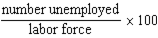 B. 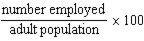 C. 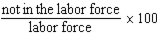 D. 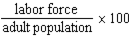 ANSWER: DA. is a fairly recent addition to economic theory.B. can explain both moderate inflation and hyperinflation. C. argues that inflation is caused by too little money in the economy.D. All of the above are correct.ANSWER: BA. quantity theory of money. B. price-index theory of money.C. theory of hyperinflation.D. disequilibrium theory of money and inflation.ANSWER: AA. increases, and so the value of money rises.B. increases, and so the value of money falls. C. decreases, and so the value of money rises.D. decreases, and so the value of money fallsANSWER: BA. increases, so people must hold less money to purchase goods and services. B. increases, so people must hold more money to purchase goods and services.C. decreases, so people must hold more money to purchase goods and services.D. decreases, so people must hold less money to purchase goods and services.ANSWER: AIf P denotes the price of goods and services measured in terms of money, thenTỰ LUẬN (2 câu, 2 điểm/câu, 4 điểm)	Câu 1: (2 điểm)Câu 2: (2 điểm)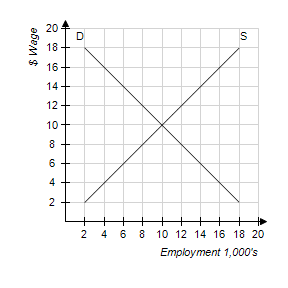 If the government imposes a minimum wage of $4, how many workers will be unemployed? (1 điểm)If the government imposes a minimum wage of $12, how many workers will be unemployed? (1 điểm)Đáp án Câu 2:04,000